УТВЕРЖДАЮ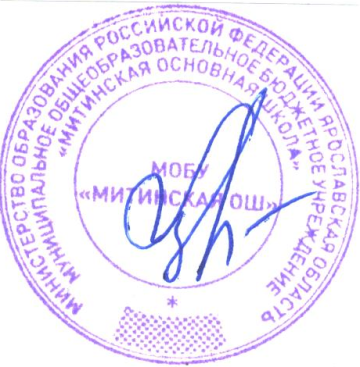 Директор МОБУ «Митинская ОШ»Лукьянова О.А.  Пр. №80  от 31.08.2023ПЛАНучебно-воспитательных, внеурочных и социокультурных мероприятий в Центре образования естественно-научной и технологической направленностей «Точка роста»МОБУ «Митинская ОШ»   на 2023-2024 учебный год№НаименованиемероприятияКатегорияучастников мероприятияСрокипроведения мероприятияОтветственные за реализацию мероприятия1День открытия   «Точки роста»обучающиеся,учителя07.09.2023руководительЦентра (директор)2Подготовка к школьномуэтапу предметных олимпиад5 - 9 классыСентябрь – октябрь 2023педагоги-предметники3Интерактивные экскурсии дляродительской общественности  группаучеников - экскурсоводов, родителиОктябрь .2023педагоги-наставники4"Калейдоскоп фантазий"(технология)5-9 кл.Ноябрь 2023учитель технологии5"Турнир естествоиспытателей"(физика, химия)7-9 кл.Декабрь 2023учителя физики,химии6Интеллектуальная игра«Что? Где? Когда?»7-9 кл.Январь  2024педагоги центра7Конференция«Хочу всё знать!»в рамках Дня российской науки5-9 кл.Февраль  2024педагоги-наставники8Школьная учебно – практическая конференция "Первые шаги в науку"2- 4 классы,5 - 9 классыМарт 2024педагоги-наставники9"Экологический ринг"5-6 кл.Январь 2024учитель биологии10Гагаринский урок «Космос - это мы»5-9 кл.Апрель  2024учитель  физики11Интерактивная выставка«Роботы в нашей жизни»5- 9 кл.Май 2024Учитель технологии12Творческий отчет о работе Центра за учебный год «Где мы были - всем расскажем, что мы делали - покажем»обучающиеся, родителиМай  2024руководитель Центра (директор), педагоги Центра13"Цифровые каникулы"в рамках мероприятий в лагере  дневного пребыванияобучающиеся, посещающие лагерьпо расписанию лагеряруководитель лагеря